Projects Leader – Contract (12 Months) 
(Modified Hybrid or Remote)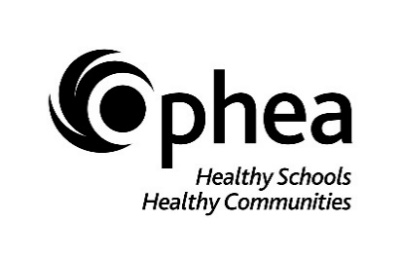 
About Us
Ophea (www.ophea.net) is a charity (based in Toronto) that believes schools are an important place where students learn healthy habits that stay with them throughout their lives. 

Who Are We Looking For?
Ophea values having a team that represents the diversity of the educators and children and youth we support. We know that different facets of people’s identities – such as race, gender identity, ability, socioeconomic status, sexual orientation – play a significant role in their lived experiences and we welcome and encourage all applicants to share with us who they are and what they can offer to help us realize our vision for Ontario’s students.

Don’t meet every single requirement? Studies have shown that some people are less likely to apply for positions unless they meet every single qualification. If you’re excited about this opportunity but your past experience doesn’t align perfectly with every qualification in this posting, we encourage you to apply anyways. You may be just the right candidate.
What’s It Like to Work for Ophea? 
Ophea promotes collaboration (working in small project teams) to execute our work. All staff work and learn across a variety of different areas of the organization to grow their professional skill sets and keep their jobs challenging and rewarding.

Salary and BenefitsContract position (12 months) with a salary of $57,886 - $65,377. Flexible hours (e.g., start times between 7:30am and 10:00am).Ophea’s work arrangement policy offers remote and modified hybrid work options for staff depending on different circumstances. Staff working a ‘modified hybrid’ currently work in office one day per week with 3-5 staff. All staff are provided with an Ophea laptop and related applications (e.g., Zoom) depending on their specific position. 
Role Summary
Ophea is looking for a contract (12 months) Projects Leader. The Projects Leader manages a portfolio of projects following organizational project management practices. This position is responsible for leading all aspects of their projects, including initiating/closing projects, leading teams, planning and executing work plans, managing budgets, problem solving, and reporting.  

Sample job tasks for this position include: Leading the development of health-related lesson plans, students videos, and virtual trainings.  Facilitating brainstorming and planning meetings with project teams and partners.  Preparing and managing supplier and consultant agreements.  Developing and implementing project evaluation plans, including developing data collection tools (e.g., surveys). Planning and managing project budgets. Preparing funder reports. 
Knowledge (formal education or general knowledge):Post-secondary education in Project Management, Physical and Health Education, Communications, Sport Administration, Education, Social Sciences, Health Promotion, and/or equivalent work/volunteer experience.  Formal project management training (e.g., PMP certification) and bilingualism (English and French) are assets. 
Skills & Experience:Experience leading projects and project teams.Enthusiasm for working in a team-based environment.Strong problem-solving skills.Positive attitude and enthusiasm for our work with a willingness to learn.
Application ProcessTo apply for this position, please complete an online application form available at: https://ophea.net/about-us/careers  
We will be accepting applications until the position is filled so don’t delay in applying if interested.
Please Note: 
- Ophea is currently only considering applicants residing in Ontario.

- Only those candidates selected for an interview will be contacted.  

- Ophea’s Compensation System is informed by the Canadian Society of Association Executive’s (CSAE) Benefits and Compensation Report (2023), an annual compensation report that provides comprehensive documentation of compensation and benefits currently provided to staff employed in associations and other not-for-profit organizations across Canada. 

- Ophea is committed to removing barriers and providing accommodation to all applicants and employees. If contacted in relation to an employment opportunity, please advise our HR representative of the accommodation required (email: hr@ophea.org) which would enable you to apply or be interviewed in a fair and equitable manner. Information received relating to accommodation measures will be addressed confidentially.